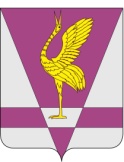 В соответствии со статьей 19 Федерального закона Российской Федерации от 13.03.2006 № 38-ФЗ « О рекламе», статьей 15 Федерального закона от 06.10.2003 № 131-ФЗ «Об общих принципах организации местного самоуправления в Российской Федерации», руководствуясь Уставом Ужурского района, Ужурский районный Совет депутатов РЕШИЛ:1. Внести в решение Ужурского районного Совета депутатов от 18.05.2016 № 11-73р «Об утверждении методики расчета размера платы по договорам на установку и эксплуатацию рекламных конструкций на земельных участках, государственная собственность на которых не разграничена или находящихся в муниципальной собственности, на здании или ином недвижимом имуществе, находящемся в муниципальной собственности» следующие изменения:1.1. Пункт 3 приложения 1 читать в следующей редакции: «Значение базовой ставки Б устанавливается,  как 2% средней рыночной стоимости 1 квадратного метра общей площади жилья, утвержденной Приказом Минстроя России «О средней рыночной стоимости 1 квадратного метра общей площади жилья по субъектам РФ».2. Решение вступает в силу в день, следующий за днем его официального опубликования в газете «Сибирский хлебороб».УЖУРСКИЙ РАЙОННЫЙ СОВЕТДЕПУТАТОВ КРАСНОЯРСКОГО КРАЯРЕШЕНИЕУЖУРСКИЙ РАЙОННЫЙ СОВЕТДЕПУТАТОВ КРАСНОЯРСКОГО КРАЯРЕШЕНИЕУЖУРСКИЙ РАЙОННЫЙ СОВЕТДЕПУТАТОВ КРАСНОЯРСКОГО КРАЯРЕШЕНИЕ21.12.2016г. Ужур № 17-109рО внесении изменений в решение Ужурского районного Советадепутатов от 18.05.2016 № 11-73рО внесении изменений в решение Ужурского районного Советадепутатов от 18.05.2016 № 11-73рО внесении изменений в решение Ужурского районного Советадепутатов от 18.05.2016 № 11-73рПредседатель Ужурского районного Совета депутатов__________________(Семехин С.С.)Глава Ужурского района _________________(Зарецкий К.Н.)